Politička organizacija građana „Naša stranka“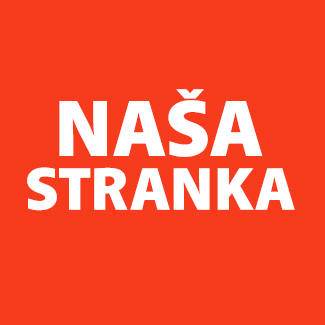 Općinski odbor Velika KladušaAdresa: Sulejmana Topića bb, Velika KladušaTelefon: 060 311 66 74E-mail: info@kladusajenasa.orgBosna i HercegovinaFederacija Bosne i HercegovineUnsko-sanski kantonOpćina Velika KladušaOpćinsko vijeće Velika Kladušan/r predsjedavajući, Admil Mulalićnačelnik, Fikret AbdićPREDMET: VIJEĆNIČKO PITANJE Poštovani_e,Na osnovu člana 7. Poslovnika Općinskog vijeća Općine Velika Kladuša kojim se propisuje pravo vijećnika da postavlja vijećnička pitanja koje se odnose na rad Općinskog načelnika i službi za upravu u izvršavanju zakona, drugih propisa i općih akata Općinskog vijeća, kao i na rad institucija koje imaju javna ovlaštenja, ponavljam vijećničko pitanje Općinskom načelniku:  Koliko osoba je zaposleno u kabinetu Općinskog načelnika sa danom 29.04.2021. godine, koliko od njih obavlja funkciju savjetnika i ko su te osobe?O B R A Z L O Ž E NJ E:Na 2. redovnoj sjednici Općinskog vijeća održanoj 09.03.2021. godine postavio sam pitanje o broju osoba zaposlenih u kabinetu Općinskog načelnika. Savjetnik načlenika mi je na istoj sjednici dao polovičan odgovor, te sam zatražio dopunu na što sam dobio obećanje da će mi biti dostavljena informacija u pisanoj formi. To se do danas nije desilo, te stoga ponavljam pitanje i tražim da mi se da nova informacija o broju zaposlenih u kabinetu Općinskog načelnika zaključno sa 29.04.2021. godine, odnosno danom održavanja 4. redovne sjednice.  U interesu javnosti je da zna ko su, osim samog Općinskog načelnika, osobe čije plate finansiraju porezni obveznici, a koje su zaposlene u kabinetu načelnika. Posebno je to važno ako uzmemo u obzir činjenice da je od prvobitno imenovanih 9 savjetnika najmanje jedan otpušten sa ove funkcije, jedna je izabrana u kantonalnu skupštinu, a jedan prvostepenom presudom osuđen na dvije godine zatvora, a da iz kabineta u međuvremenu nije bilo informacija o novim imenovanjima. Tražim odgovor usmenim i pisanim putem.Ime i prezime: Amir PurićKlub vijećnika Naše strankeVelika Kladuša, 29.04.2021.